PENGARUH MEDIA PEMBELAJARAN AUDIO VISUAL TERHADAP MOTIVASI BELAJAR SISWA PADA MATA PELAJARAN SEJARAH KEBUDAYAAN ISLAM(Studi di MTs Khairul Mufied Jawilan Kabupaten Serang)SKRIPSIDiajukan Kepada Jurusan Pendidikan Agama Islam Sebagai Salah Satu Syarat Untuk Memperoleh Gelar Sarjana Pendidikan (S.Pd) Fakultas Tarbiyah dan Keguruan Universitas Islam Negeri Sultan Maulana Hasanuddin Banten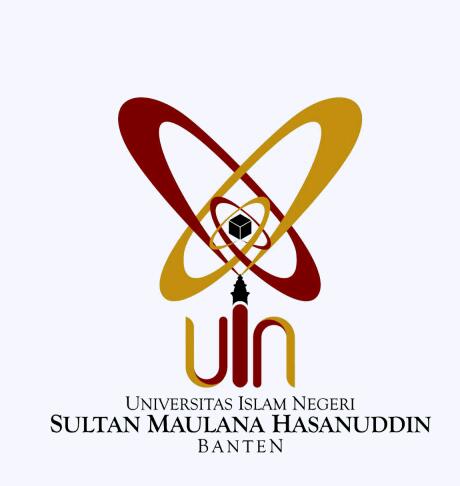 Disusun oleh :SITI ANSHORIYAHNIM: 142101895FAKULTAS TARBIYAH DAN KEGURUAN UNIVERSITAS ISLAM NEGERISULTAN MAULANA HASANUDDIN BANTEN TAHUN 2018 M. /1440 H.